All Saints Anglican Church, Agassiz 6904 Lougheed Highway, BC, V0M 1A0Bulletin June 27 – July 3, 2022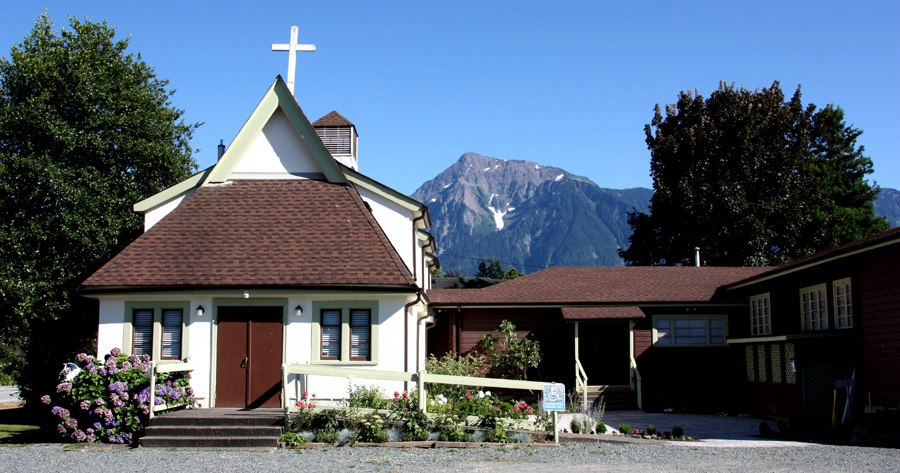 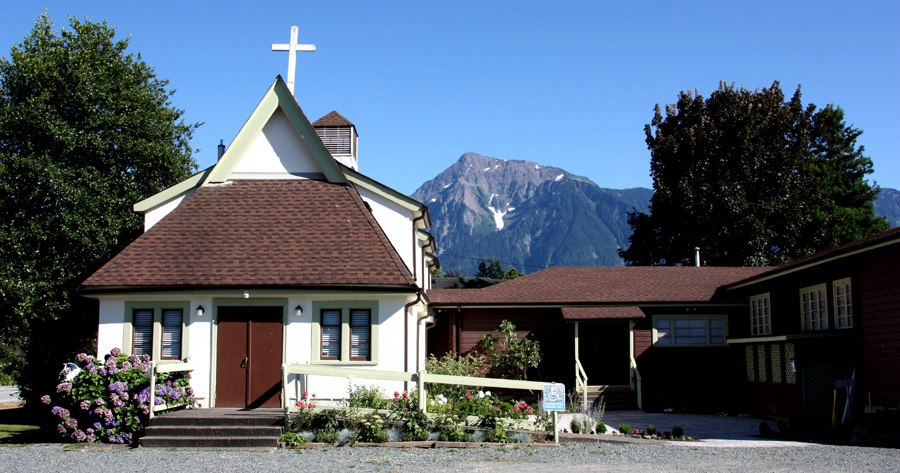 ‘The ground we walk does not belong to us; for thousands of years it has been - and remains - the territory of the Stó:lō.’ We are grateful for their sharing.Phone: 604-796-3553Website: www.allsaints-agassiz.cahttps://www.facebook.com/groups/AllSaintsFamily            OUR DOOR IS OPEN AND ALL ARE WELCOME3rd July 2022, 4th Sunday after Pentecost                               Priest-in-Charge: The Reverend Philip Barker Hosts: Graham Featherstone/Jennifer PinlacIntercessor: Sheila BarkerLay Administrator: Wil WatchornAnnouncer: Ginny JenningsPiano: Fran FroehlichPLEASE NOTE:Zoom service will still be available and a link sent out around 09:45 by Graham.  Email him at gfeatherstone@shaw.ca if you don’t think you’re on his list.Vicar’s cell phone:  Rev’d Philip Barker. 778-867-2461Vicar’s Warden:  Ginny Jennings. 604-796-2206People’s Warden:  Lynn Laughlin. 604-799-5131Parish email:   www.allsaints-agassiz.caPlease contact either warden if you have an issue that needs to be brought to the attention of the Vicar - or contact the Vicar direct (see above for details).WARDENS’ PITCHBible Study with Karol is every Saturday at 8:30 a.m. on Zoom.Book Club meets Wednesday at 4:00 p.m. on Zoom.Evening Prayer with Valerie is at 7:00 p.m. Sun, Wed, Fri on our webpage.Prayer Requests can be given on a piece of paper to either of the Wardens or the Vicar or entered in the Prayer Request Book on the piano in the church or you may contact Anthea Lewis at antheamlewis@shaw.ca for Pray First Prayer Circle, which is a confidential online prayer circle.Music Requests may be given to the Wardens or the Vicar.AA meets in the hall every Tuesday at noon.Games for 55’s + every Thursday in the hall 10:00-12:00.5th Sunday of each month will be a potluck lunch after the service.PLEASE NOTE: If anyone has any inclusions for the Bulletin, please contact the Wardens.  Thank you.Coffee Time rotation has begun after our Sunday service.  We still need    two more people to sign up so that everyone has been partnered up.  Please contact Anthea or Lynn if you are willing to fill a spot.   ChucklesShe was only a moonshiner's daughter, but I miss her still.Birthdays This MonthCohen Hill on the 5th.Valerie’s Dad - Update (28/06/22).We had a phone call from Valerie this morning; she says to share the news with all of you.Her Dad remains in hospital at present, and although on a waiting list for a nursing home for palliative care, he is unlikely to make this.He is maintained on morphine and Ativan, and is able to drink sips, but has otherwise declined any further treatment.  He is very weak and may pass away at any moment.However, as is the case with so many in end-stage cardiac failure, the patient may appear to be slipping away, but then rally - giving false hope to relatives and friends.  Val’s Dad is doing just this.  The truth is that he is slowly dying.Val herself is unsure what to do, but thinks there is little point just watching him, as - even in his more lucid moments - he is confused and disorientated.  This may, of course, be a side-effect of the medication.  Nevertheless, Valerie is likely to come home at the end of the week - or so she says this morning.  If things change radically, then so may her plans.That is as much as I can tell you today (Tuesday, 28th June).Philip+Ministerial Meandering - CrueltyAll right - I admit it - I’m a sucker for animals, especially dogs and horses; which is odd in a way, because I used to be rather against horses.  I think perhaps that was because I tried to ride them without any instruction.  And like dogs who instinctively know when you are on their wavelength, so do horses - and these two horses I tried to ride clearly knew that I didn’t have a clue.That has all changed now.  But my concern this week is about the unlawful practices used in the marketing of horse meat.  I could say the same about dog meat, but I don’t even want to go there, with my two beautiful hounds curled up around my feet as I write to you.I am not going to go into the horrors of what happens to these so-called ‘kill horses’ who are sold - usually via Mexico or a South American country - to countries in Europe and also for the sushi market in the Far East.  The shocking thing is that most of these horses are driven overland in appalling conditions from our ‘civilised’ country of Canada (and also the USA - but that no longer counts as a ‘civilized’ country), where the witnessed brutality in loading and transport, without bedding, food, or water goes on day after day.  Injuries sustained inevitably during this transport, are left unattended, and not a few horses die.  But then, by the time they are identified as ‘kill horses’, they only cost $9.00 each - so who cares?  You can research on the internet yourself, if you want to find more information, but be prepared to feel sick as you educate yourself.My concern is why we do it, and what we have to switch off (or on) in ourselves in order to be able to perpetrate such vile practices.  A short while ago, I finished a history of Auschwitz - having previously read the whole of Martin Gilbert’s epic on The Holocaust.  So perhaps I shouldn’t be surprised that if humans can do such horrible things to each other, they would find it easy to be savage and unfeeling towards animals.I once saw a You Tube clip of a couple of young teenage boys who had caught a puppy, and videoed each other as they cut off the pup’s ears and jumped around laughing and waving these ears around, while the pup bled and whimpered at their feet.  I do not think I would have been responsible for what I might have done to those two yobs if I had had five minutes alone with them without cameras.  Sometimes a knowledge of martial arts can come in very handy - even for an old geezer like me.Last Sunday I was talking about some of the things that are opposed to the fruits of the Spirit, and I raised one attribute that was not mentioned in the Galatians passage - ‘arrogance’.  Perhaps I should have raised ‘cruelty’ as well.  Both are about asserting your own importance and dominance over some other creature perceived as ‘lesser.’Nowhere in the bible do we see Jesus exhibit either of these traits; and I would propose that those who remain agnostic or humanitarian do not exhibit them either.  They are truly tools of the devil which (if I may have a little play on words) is d-evil - for ‘dangerously evil’.We need to be very aware that when we see such truly hideous cruelty happening in our society, we speak out against it - as I am doing here - and bring it to the notice of those who can stop it.  It will only happen if we DO SOMETHING.  Let us not be apathetic - this sort of evil is truly damaging the image of God in every one of us.  We are here to honour that image - not destroy it.Philip+Sunday Cycle of Prayer St. John, Sardis				The Revd Allan Carson						The Revd Larry AdkinsSt. Faith, Vancouver			The Revd Adam YatesSt. Alban, Richmond			The Revd Luisito EngnanSt. Alban, Burnaby			The Revd Gregory Jenkins						The Revd Monte TugweteMonthly Cycle of PrayerSt. Judes Home, VancouverVancouver General Hospital		The Revd Bryan Rivers						The Revd Juanita ClarkCollege and UniversityCampus MinistriesMilitary Chaplains			Captain The Revd Michael McGeeChaplains to the Retired Clergy	The Revd Karin Fulcher						The Revd Neil GrayAnglican Cycle of Prayer  Our Primate, Archbishop, Linda Nicolls.  For National Indigenous Interim Bishop Sidney Black and for the Anglican Council of Indigenous People.  We also pray for the Coordinator for Indigenous Justice, Kerry Baisley.In our parish we pray for our priest, Philip; retired priests Mike, Jack, and Paul.  AmenCollectAlmighty God, your Son Jesus Christ has taught us that what we do for the least of your children we do also for him.  Give us the will to serve others as he was the servant of all, who gave up his life and died for us, but lives and reigns with you and the Holy Spirit, one God, now and for ever.2 Kings 5: 1-14                     Hilary RoutleyIntroduction: This story tells us that Israel's God is sovereign over Aram and all other lands – not only over Israel. It was usual to bring gifts when approaching a prophet. The word translated leprosy can refer to any of a number of skin diseases.Reading:Naaman, commander of the army of the king of Aram, was a great man and in high favor with his master, because by him the LORD had given victory to Aram. The man, though a mighty warrior, suffered from leprosy.
Now the Arameans on one of their raids had taken a young girl captive from the land of Israel, and she served Naaman's wife.
She said to her mistress, "If only my lord were with the prophet who is in Samaria! He would cure him of his leprosy."
So Naaman went in and told his lord just what the girl from the land of Israel had said.
And the king of Aram said, "Go then, and I will send along a letter to the king of Israel." He went, taking with him ten talents of silver, six thousand shekels of gold, and ten sets of garments.
He brought the letter to the king of Israel, which read, "When this letter reaches you, know that I have sent to you my servant Naaman, that you may cure him of his leprosy."
When the king of Israel read the letter, he tore his clothes and said, "Am I God, to give death or life, that this man sends word to me to cure a man of his leprosy? Just look and see how he is trying to pick a quarrel with me."
But when Elisha the man of God heard that the king of Israel had torn his clothes, he sent a message to the king, "Why have you torn your clothes? Let him come to me, that he may learn that there is a prophet in Israel."
So Naaman came with his horses and chariots, and halted at the entrance of Elisha's house.
Elisha sent a messenger to him, saying, "Go, wash in the Jordan seven times, and your flesh shall be restored and you shall be clean."
But Naaman became angry and went away, saying, "I thought that for me he would surely come out, and stand and call on the name of the LORD his God, and would wave his hand over the spot, and cure the leprosy!
Are not Abana and Pharpar, the rivers of Damascus, better than all the waters of Israel? Could I not wash in them, and be clean?" He turned and went away in a rage.
But his servants approached and said to him, "Father, if the prophet had commanded you to do something difficult, would you not have done it? How much more, when all he said to you was, 'Wash, and be clean'?"
So he went down and immersed himself seven times in the Jordan, according to the word of the man of God; his flesh was restored like the flesh of a young boy, and he was clean.                Hear what the Spirit is saying to the Church.  Thanks be to God                Psalm 30I will extol you, O LORD, for you have drawn me up, and did not let my foes rejoice over me.
O LORD my God, I cried to you for help, and you have healed me.
O LORD, you brought up my soul from Sheol, restored me to life from among those gone down to the Pit.
Sing praises to the LORD, O you his faithful ones, and give thanks to his holy name.
For his anger is but for a moment; his favor is for a lifetime. Weeping may linger for the night, but joy comes with the morning.
As for me, I said in my prosperity, "I shall never be moved."
By your favor, O LORD, you had established me as a strong mountain; you hid your face; I was dismayed.
To you, O LORD, I cried, and to the LORD I made supplication:
 "What profit is there in my death, if I go down to the Pit? Will the dust praise you? Will it tell of your faithfulness?
Hear, O LORD, and be gracious to me! O LORD, be my helper!"
You have turned my mourning into dancing; you have taken off my sackcloth and clothed me with joy,
so that my soul may praise you and not be silent. O LORD my God, I will give thanks to you forever.Galatians 6: 7-16                Dorothy CresswellIntroduction: Paul comes to the end of his letter to the Christians in Galatia, a Roman province in central Asia Minor. He speaks figuratively of the law of Christ – the principle or norm of life in Christ is love.Reading: Do not be deceived; God is not mocked, for you reap whatever you sow.
If you sow to your own flesh, you will reap corruption from the flesh; but if you sow to the Spirit, you will reap eternal life from the Spirit.
So let us not grow weary in doing what is right, for we will reap at harvest-time, if we do not give up.
So then, whenever we have an opportunity, let us work for the good of all, and especially for those of the family of faith.
See what large letters I make when I am writing in my own hand!
It is those who want to make a good showing in the flesh that try to compel you to be circumcised--only that they may not be persecuted for the cross of Christ.
Even the circumcised do not themselves obey the law, but they want you to be circumcised so that they may boast about your flesh.
May I never boast of anything except the cross of our Lord Jesus Christ, by which the world has been crucified to me, and I to the world.
For neither circumcision nor uncircumcision is anything; but a new creation is everything!
As for those who will follow this rule--peace be upon them, and mercy, and upon the Israel of God.                Hear what the Spirit is saying to the Church.  Thanks be to God                Luke 10: 1-11, 16-20Introduction: Jesus has sent out the Twelve on the first missionary journey: one within Israel. Now he sends out others. According to conventional wisdom, there were seventy nations in the world, so Jesus is telling his disciples to reach out to the whole world.Reading: After this the Lord appointed seventy others and sent them on ahead of him in pairs to every town and place where he himself intended to go.
He said to them, "The harvest is plentiful, but the laborers are few; therefore ask the Lord of the harvest to send out laborers into his harvest.
Go on your way. See, I am sending you out like lambs into the midst of wolves.
Carry no purse, no bag, no sandals; and greet no one on the road.
Whatever house you enter, first say, 'Peace to this house!'
And if anyone is there who shares in peace, your peace will rest on that person; but if not, it will return to you.
Remain in the same house, eating and drinking whatever they provide, for the laborer deserves to be paid. Do not move about from house to house.
Whenever you enter a town and its people welcome you, eat what is set before you;
cure the sick who are there, and say to them, 'The kingdom of God has come near to you.'
But whenever you enter a town and they do not welcome you, go out into its streets and say,
'Even the dust of your town that clings to our feet, we wipe off in protest against you. Yet know this: the kingdom of God has come near.'
"Whoever listens to you listens to me, and whoever rejects you rejects me, and whoever rejects me rejects the one who sent me."
The seventy returned with joy, saying, "Lord, in your name even the demons submit to us!"
He said to them, "I watched Satan fall from heaven like a flash of lightning.
See, I have given you authority to tread on snakes and scorpions, and over all the power of the enemy; and nothing will hurt you.
Nevertheless, do not rejoice at this, that the spirits submit to you, but rejoice that your names are written in heaven."